Pennsylvania State Senator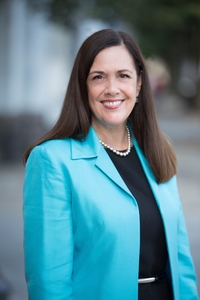 Lisa Baker (R)Senate District 20		News CenterBallotpedia			Term Expires 2022The Senator is not on the State Government Committee. The Senator made the following negative official actions: NoneThe Senator has the following negative public positions:NoneThe Senator has made the following positive public positions:Voted for Act 77 (mail in voting)Voters, taxpayers and citizens alike deserve the most fair and equitable election system.  It should be uniform from one county to the next regardless of size, demographics, or wealth. News CenterThe duty of overseeing election operations rests with our Commonwealth and each of our 67 counties. Private organizations are not held to the same standards or checks-and-balances as our counties and their election employees. Organizations like CTCL, and the others employed with the funds that were distributed, are certainly not accountable to Pennsylvania voters and taxpayers. News Center“I have long believed that a gift ban is the simplest and most immediate reform we can put in place to counteract undue special interest influence on the legislative process,” said Baker. “It is impossible to erase the suspicion that gifts provide the giver greater access and influence than the ordinary citizen possesses. This an essential step to begin restoring public confidence in our work.” News CenterThe 2020 Election has undoubtedly caused a great deal of anger and frustration. Many of you have reached out to me and my office looking for answers. It is vital that we all have confidence in the process and that our elections are fair and secure. I understand the frustration, as we have all witnessed one of the most tumultuous and polarizing elections in our nation’s history. So, it has been disappointing to see the spread of so much false information and the advocacy for unconstitutional solutions which only serve to escalate that confusion and anger. News Center[On January 6th] “Today should have been a significant day when America demonstrated a central virtue of our democracy – ratifying the peaceful transition of power. Regrettably, today’s events devolved into a disgraceful, destructive, and deadly spectacle.  The assault on the United States Capitol halted not just the normal process, but diminished the efforts of those supportive of the views of the protestors.“It is appropriate for citizens to assemble, to petition their government, and to speak their truth for all to hear.  However, there is nothing patriotic or courageous about attempting to derail democracy with violence. There is no constitutional right to lawlessness.” News CenterNotes:The Senator is not a co-sponsor of SB 690 (Open Primaries). No public statements on this legislation have been found.No public statements were found from the Senator on Ranked Choice Voting.